T.C.KARABÜK ÜNİVERSİTESİYAYIN YÖNERGESİBİRİNCİ BÖLÜMAmaç, Kapsam, Dayanak ve TanımlarAmaçMADDE 1 - (1) Bu Yönergenin amacı; KARABÜK Üniversitesi’ne bağlı birimlere ait akademik ve idarî personel ile öğreciler tarafından yayımlanmak üzere önerilen basılı ve/veya elektronik tüm yayınların plânlanması, yayımlanması, bastırılması, dağıtımı ve satışına ilişkin usul ve esasları düzenlemektir.KapsamMADDE 2 - (1) Bu Yönerge, KARABÜK Üniversitesi’ne bağlı birimlere ait akademik ve idarî personel ile öğreciler tarafından yayımlanmak üzere önerilen basılı ve/veya elektronik tüm yayınların plânlanması, yayımlanması, bastırılması, dağıtımı ve satışına ilişkin usul ve esasları kapsar.DayanakMADDE 3 – (1) Bu Yönerge, 04/11/1981 Tarih ve 2547 Sayılı Yükseköğretim Kanunununve 48. Maddeleri ile "Üniversiteler Yayın Yönetmeliği" ve "Üniversitelerde Ders Aracı Olarak Kullanılan Kitaplar, Teksirler ve Yardımcı Ders Kitapları Dışındaki Yayınlarla İlgili Yönetmelik" hükümlerine dayanılarak hazırlanmıştır.TanımlarMADDE 4 – (1) Bu Yönergede geçen;Birim: KARABÜK Üniversitesi Rektörlüğü ile Rektörlüğe bağlı tüm Fakülte, Enstitü, Yüksekokul, Meslek Yüksekokulu, Konservatuar, Bölüm ve Merkezleri,Editör: Üniversiteye bağlı birimlerde, belirli bir alanda, yazarlar tarafından hazırlanan yazılı metinlerin kitap, dergi vb. her türlü akademik yayının düzenlenmesini ve yayına hazır hale getirilmesini sağlayan kişiyi,Kurul: KARABÜK Üniversitesine bağlı fakültelerde, yüksekokullarda, enstitülerde, konservatuarda, meslek yüksekokullarında, Rektörlüğe bağlı bölümlerde ve merkezlerde ilgili kurulu,ç)  Birim Yayın Kurulu: Birimlerde yayınlanacak ders kitabı, yardımcı ders kitabı,  bildiri kitabı, bibliyografya, biyografi, albüm, armağan vb. yayınların amacına ve KARABÜK Üniversitesi Yayın Yönergesine uygun olarak hazırlanıp hazırlanmadığı ile basımı ve/veya elektronik ortamda yayını konusunda ön değerlendirme yapan kurulu,Dergi Yayın Kurulu: Birimlerde yayımlanacak ve/veya elektronik olarak yayımlanan bilimsel araştırma makaleleri, incelemeleri, derlemeleri ve akademik disipline uygun şekilde hazırlanan diğer çalışmaları KARABÜK Üniversitesi Yayın Yönergesine uygun olarak hazırlanıp hazırlanmadığı ile basımı ve/veya elektronik ortamda yayımı konusunda ön değerlendirme yapan kurulu,Rektör: KARABÜK Üniversitesi Rektörünü,Senato: KARABÜK Üniversitesi Senatosunu,Üniversite: KARABÜK Üniversitesini,ğ)  Yayın: Bu Yönergede tanımlanan birinci, ikinci ve üçüncü grup yayınları, h)   Yayın Koordinatörlüğü: KARABÜK Üniversitesi Yayın Koordinatörlüğü’nü ifade eder.İKİNCİ BÖLÜMYayınlarYayın gruplarıMADDE 5 - (1) Üniversitedeki yayınlar aşağıdaki gibi gruplandırılmıştır:Birinci grup yayınlar: Ders aracı olarak kullanılan kitaplar, teksirler ve yardımcı ders kitabı niteliğindeki basılı ve elektronik yayınları kapsamaktadır. Bu grup yayınlar şunlardan oluşur:Ders kitabı: Üniversite önlisans, lisans ve lisansüstü programlarında ders olarak okutulan ve ilgili kurullarca belirlenmiş ders içeriğini kapsayan telif veya tercüme eserlerdir.Yardımcı ders kitabı: Üniversite önlisans, lisans ve lisansüstü programlarında ders olarak okutulan ve ilgili kurullarca belirlenmiş ders içeriğinin bir kısmını doğrudan veya dolaylı olarak kapsayan telif veya tercüme eserlerdir.İkinci grup yayınlar: Basılı ve/veya elektronik olarak yayımlanan bilimsel araştırma makaleleri, incelemeleri, derlemeleri ve akademik disipline uygun şekilde hazırlanan diğer çalışmaları kapsayan ve periyodik olarak yayımlanan hakemli dergilerdir.Üçüncü grup yayınlar: Birinci ve ikinci yayın grupları dışında kalan kitap, bildiri kitabı, bibliyografya, biyografi, albüm, armağan ve diğer biçimlerdeki yayınlardır.(2) İlgili birimlerin kurullarınca önerilen ve bilim dünyasına, bilimsel çalışmaları ile hizmet etmiş bilim, kültür ve sanat insanları ile alanında değerli çalışmalar, faaliyetler vb. çıktılar üreten kişiler adına armağan kitabı yayımlanabilir. Bu gruba giren kitapların basılması, ilgili birim kurullarının teklifi ve Yayın Koordinatörlüğü’nün onayı ile kararlaştırılır.ÜÇÜNCÜ BÖLÜMYönetim Organları, Görev ve YetkileriBirim Yayın KuruluMADDE 6 –KARABÜK Üniversitesine bağlı fakültelerde bir Dekan Yardımcısı; yüksekokul, konservatuvar, meslek yüksekokulu ve enstitülerde bir Müdür Yardımcısı, Rektörlüğe bağlı bölümlerde Bölüm Başkanı veya bir öğretim üyesi, merkezlerde Müdür veya Müdür Yardımcısı başkanlığında veya alanlarda çalışan öğretim üyeleri arasından belirlediği, en az 3 kişiden oluşur.Birim Yayın Kurulunun görevleriMADDE 7 – (1) Birim Yayın Kurulu, birimlerde yayınlanacak ders kitabı, yardımcı ders kitabı, bildiri kitabı, bibliyografya, biyografi, albüm, armağan vb. yayınların amacına ve KARABÜK Üniversitesi Yayın Yönergesine uygun olarak hazırlanıp hazırlanmadığı ile basımı ve/veya elektronik ortamda yayını konusunda ön değerlendirme yapar. Birim Yayın Kurulu Kararları, Üniversite Yayın Koordinatörlüğü’ne gönderilmek üzere Birimin Yönetim Kurulunun onayı ile kesinleşir. Hakemli Dergiler; Dergi Yazı Kurulunca değerlendirilir, editör onayı ile sunulur.Üniversite Yayın KoordinatörlüğüMADDE 8 – (1) Üniversite Yayın Koordinatörlüğü, Rektör’ün atadığı bir koordinatör başkanlığında Üniversite Yönetim Kurulunun belirleyeceği öğretim üyelerinden oluşur, görev süresi 2 yıldır, gerektiği takdirde öğretim üyeleri tekrar görevlendirilebilirler.Üniversite Yayın Koordinatörlüğünün görevleriMADDE 9 – (1) Üniversite Yayın Koordinatörlüğü, Senato tarafından belirlenen esaslara göre yayınlar açısından gerekli planlamaları yapar, basılı ve/veya elektronik yayınların basım ve yayımına yönelik her türlü kararı alır ve uygulamaları izler. Üniversite Yayın Koordinatörlüğüne basılmaya hazır olarak gelen ve bu Yönetmeliğin 5. Maddesinin a bendi kapsamında gelen eserleri inceleyerek:Eğitim – öğretim ihtiyaçları açısından yayıma uygun olup olmadığı,Eserlerin hangi kategoriye girdiği,Basılma sırası, baskı adedi, maliyet ve satış fiyatları ve ödenecek telif hakları, konularında karar verir.Üniversite Yayın Koordinatörlüğü, Rektörlüğün onayı alınarak basılan kitapların dağıtımını yapabilir veya yaptırabilir.DÖRDÜNCÜ BÖLÜMBirinci Grup Yayınlara İlişkin EsaslarBirinci grup yayınlara ilişkin baskı ve yayın esaslarıMADDE 10 – (1) Birinci grup yayınlara ilişkin esaslar aşağıdaki gibidir:Üniversite, birimlerde yapılan eğitim-öğretim plânları esas alınmak suretiyle öğrencilerin bu gruba giren yayınlara ilişkin ihtiyacını ödenekleri çerçevesinde karşılamaya çalışır.Bu gruba giren ders kitaplarından/eserlerden yabancı dilde olanlar, telif hakkı ödenip gerektiğinde tercüme ettirilerek yayımlanabilir.Üniversitede basılan ve/veya elektronik olarak yayımlanan ders kitaplarının bilimsel açıdan değerlendirilmesi amacı ile Birim Yayın Kurulunca; basım kararı alınmadan önce tercihen Üniversite’den en az bir ve Üniversite dışından da en az bir olmak üzere ilgili anabilim dalından seçilecek iki hakemden görüş istenir. Gerektiği durumlarda hakemlerin hepsi Üniversite dışından da sağlanabilir. Olumlu hakem raporlarının çoğunluğu teşkil etmesi hâlinde yazının yayımlanmasına karar verilir. Raporların, olumlu ve/veya olumsuz eşit dağılımı durumunda yazı yeni hakem ve/veya hakemlere gönderilir.ç) Bilgisayar ortamına aktarılmış olan eserler, Birim Yayın Kurulunda muhafaza edilir ve Üniversite Yayın Koordinatörlüğüne elektronik ortamda gönderilir. Yayın Bilgi Kartı (basılı eserler için) (EK-1), “KARABÜK Üniversitesi Yayınevi Kitap Telif Hakkı Anlaşması Formu” (Ek-5) veya “Karabuk University Press’ Books Copyright Agreement Form” (Ek-6), yazar ve/veya yazarlar ya da çevirmen ile ilgili birim arasında Türkçe ve/veya İngilizce olarak düzenlenecek sözleşme (Telif ve Tercüme Eser Temliknamesi [EK-3] veya Deed for the Assignment of Copyright [EK-4]), Birim Yayın Kurulu Kararı ve Yönetim Kurulu Kararı, gönderilecek evraka eklenmelidir.Basıma kabul edilmiş eserler, ilgili birimin üst yazısı ile KARABÜK Üniversitesi Yayın Koordinatörlüğüne gönderilir.Telif haklarıMADDE 11 – (1) Ders kitabı ve yardımcı ders kitapları için yazarlara, Üniversiteler Yayın Yönetmeliğinin ilgili maddeleri gereğince telif/tercüme ücreti ödenir. Ancak telif ücretlerinden Üniversite lehine vazgeçen yazarlara telif ücreti ödenmez.BEŞİNCİ BÖLÜMİkinci Grup Yayınlara İlişkin EsaslarDergi Yayın Kurulu MADDE 12 – (1) Dergi Yayın Kurulu, editör veya birim Dergi Çıkartmayı İsteyen Birimin Yönetim Kurulunca belirlenen çeşitli disiplinlerden temsilci üyelerden oluşur. Dergi Yayın Kurulu, İngilizce yayımlanan dergilerde “Editorial Management” olarak adlandırılır.Dergi Yayın Kurulunun görevleri MADDE  13  –  (1)  Dergi  Yayın Kurulunun görevleri şunlardır:Hakemleri, ulusal ve uluslararası alanda isim yapmış, çeşitli alt disiplinlerden gelen bilim insanlarından seçmek,Derginin Yayın Kurulunu (Editorial Board) dergi politikasına ve derginin akademik birikimine katkı sağlayacak kişilerden oluşturmak,Yayın ilkelerini belirlemek ve makalelerin bu ilkelere göre yazılmasını sağlamak, ç) Dergiye gönderilen makalelerin derginin ilgi alanları kapsamında olup olmadığınakarar vermek,Hakem süreçleri tamamlanmış makalelerin kontrolünü ve onaylanması işini yürütmek,Derginin yayın ve hakemlik süreçleri boyunca editöre destek olmak.EditörMADDE 14 – (1) Editör, Makalenin dergiye ulaşmasından yayımlanmasına kadar bütün yayın ve hakemlik sürecini yöneten ve derginin kalitesinden ve performansından sorumlu olan kişidir. Editör, ihtiyaç duyması hâlinde alt editörler görevlendirebilir. Editör, İngilizce yayımlanan dergilerde “Editor in Chief” olarak adlandırılır.Editör, ilgili birim yöneticisi tarafından, en az doktor ünvanına sahip öğretim elemanları arasından iki yıl süre için görevlendirilir. Görevi sona eren editör yeniden görevlendirilebilir.Atanan editör/editörler KARABÜK Üniversitesi Yayın Koordinatörlüğüne bildirilir.Birden fazla editörlük uygulayan dergilerde baş editörlük uygulaması sürdürülebilir, bu durumda editörün görevlerini baş editör yürütür. Editörün görevleriMADDE 15 – (1) Baş editörün görevleri aşağıda belirtilmiştir:Dergide bilimsel niteliği yüksek makalelerin yayımlanması yönünde çalışmalar yapmak,Dergilerin belirlenmiş düzenli aralıklarla zamanında yayımlanmasını sağlamak için çalışmalar yürütmek,Makalelerin toplanması, ön değerlendirmelerin yapılması, hakemlere gönderilmesi, hakem raporlarının değerlendirilmesi, hakem önerileri doğrultusunda yapılacak düzeltmelerin izlenmesi, yazıların yayına uygun hâle getirilmesi gibi hizmetlerin yürütülmesini sağlamak,ç)  Dergiye uygun hakem değerlendirme formları oluşturmak,Gönderilen makalelerin biçim özelliklerinin dergi ölçütlerine uygunluğunu değerlendirmek,Değerlendirme sürecini gizlilik esasları çerçevesinde yürütmek,Ulusal ve uluslararası alan ve atıf indeksleri ile iletişimi sürdürmek, ilgili birimlerden destek alarak derginin indekslerde yer almasını sağlamak için çalışmalar yapmak,Hakem raporlarının arşivlenmesini sağlamak,ğ)  İhtiyaca göre, editör kurulu, danışma kurulu vb. dergi ek kurullarını oluşturmak,Dergilerin basımı ve yayını ile ilgili benzeri görevleri yerine getirmek.Hakemlik süreciMADDE 16 – (1) Hakemlik süreci aşağıdaki şekilde yürütülür:Bir makale en az iki hakeme gönderilir, ihtiyaç duyulması hâlinde ikiden fazla hakeme de gönderilebilir. Makalenin yayımlanabilmesi için olumlu hakem raporlarının çoğunlukta olması şartı aranır. Eşitlik durumunda yazı, başka hakem veya hakemlere gönderilir. Bu hakemin / hakemlerin görüşleri değerlendirilerek karar verilir.Hakemlik sürecinde yazar ve hakem adlarının gizli tutulması esastır.Hakemlik sürecinde yayın etik ilkelerine uygunluk sağlanır. ç)  Hakeme gönderilen makalenin değerlendirilmesi için Bir aylık süre verilir. Eğer bu süre içinde cevap alınmazsa hakem değiştirilebilir.İkinci grup yayınlara ilişkin baskı ve yayın esaslarıMADDE 17 – (1) İkinci grup yayınlara ilişkin baskı ve yayın esasları şunlardır:Basılı ve elektronik yayınlar, ilân edilen dergi çıkış periyodlarına göre düzenli yayımlanır ve veri tabanlarında dizinlenmek üzere ilgili yerlere zamanında iletilir.Dergiler yılda en az iki defa çıkar. Ancak yılda bir defa çıkıyorsa isminin içerisinde “Yıllık ” kelimesi geçer. Derginin yıl içinde yayımlanmaması durumunda Dergi Yazı Kurulu, derginin yayımlanmama gerekçesini bir rapor ile Üniversite Yayın Koordinatörlüğüne iletir. Dergi üst üste iki sayı yayınlanmazsa Kooordinatörlükçe yayına son verilebilir.Dergi yazım kuralları, her sayıda yayımlanır ve dergide yer alan tüm bilimsel yazılar o derginin yazım kurallarına uygun olur.ç) Makaleler, dergi yayın ilkeleri içerisinde belirtilen uluslararası standartlardaki makale ve bilimsel yayın yazı formatlarına (APA, ASA, MLA, vb.) uygun olmalıdır.Yayınlar Latin alfabesiyle yazılmamış ise en azından bibliyografik künyesiyle (makale başlığı, anahtar kelimeler) beraber, özet, abstract'larından uygun görülenleri Türkçe ve / veya İngilizce verilir, Türkçe ve İngilizce dışında yazılan materyallerin Türkçe/ İngilizce özetlerinin verilmesi gerekir. Yazar performanslarının doğru ölçülebilmesi  için yazar isimlerinin açık, doğru ve eksiksiz verilmesi önemlidir.Kurum performanslarının doğru ölçülebilmesi için makale yazarlarına ait kurum bilgileri açık ve eksiksiz olmalıdır. Üniversite ve fakülte adreslerinden sonra şehir ve ülke bilgisi de yer almalıdır.Örnek:	Karabuk University,  Fakulty of Letters,  Karabuk, Turkey Karabük Üniversitesi, Edebiyat Fakültesi, Karabük, TürkiyeYazar ve yazara ait kurum ilişkisi anlaşılır biçimde belirtilmelidir.ğ)  Yayımlanacak yazılarda, dergi yayın ilkelerinde belirtilen yazı formatına uygun (APA, ASA, MLA,  vb.) kaynakça (referans) mutlaka bulunmalıdır.Dergilerin hazırlanmasıMADDE 18 - (1) Üniversitemiz birimleri tarafından hazırlanan dergiler elektronik ortamlar aracılığıyla, dergi sorumlusu tarafından, ilgili birimin Yönetim Kuruluna teslim edilir.Dergi yayın ve yazım kuralları doğrultusunda hazırlanmış basılı ve elektronik dergilerin, yayına hazır  dosyalarında bulunması gerekenler şunlardır:Derginin tamamını içeren dijital kopya (makaleler, yayın kurulu, içindekiler, varsa dergi kapağı, yazı kuralları vb.)Makale listesi (Editör onaylı),Yayın Bilgi Kartı (basılı eserler için), (sadece çevrimiçi yayınlanan dergiler için Yayın Bilgi Kartı gönderilmesine gerek yoktur)ç)  Hakkı Anlaşması Formu / Copyright Agreement FormBirim Yönetim Kurulu Kararı.Dergi Yayın Kurulu KararıDergilerin bastırılması ve yayımlanmasıMADDE 19 - (1) Çıkacak olan dergiye ait belgeler, birim Yönetim Kurulu tarafından derginin vaktinde yayımlanabilmesi için makul bir süre önce Üniversite Yayın Koordinatörlüğüne iletilir ve gerekli kontrollerin yapılması sağlanır.Elektronik dergilerin yayın esaslarıMADDE 20 – (1) KARABÜK Üniversitesi adı altında, yalnızca elektronik ortamda yayımlanan dergilerin tüm süreçleri (makale başvurusu, hakemlik süreçleri, online yazar onayları vb.) KARABÜK Üniversitesi kurumsal e-arşivine veya Üniversitenin belirlediği başka bir sistem üzerinden, ilgili birim ve kişilerin her an bilgi alabileceği ve takip edebileceği şekilde yürütülür (Örneğin; Tubitak ulakbim, dergipark).(2) Bu dergilerde yayına kabul edilen bütün makaleler, sisteme yüklenmeden önce, bu Yönergenin 18. ve 19. Maddelerinde belirtilen hükümler uygulanır.Telif HaklarıMADDE 21 – (1) Telif haklarına ilişkin işlemler "Üniversiteler Yayın Yönetmeliği" ve "Üniversitelerde Ders Aracı Olarak Kullanılan Kitaplar, Teksirler ve Yardımcı Ders Kitapları Dışındaki Yayınlarla İlgili Yönetmelik" hükümlerine göre yapılır.ALTINCI BÖLÜMÜçüncü Grup Yayınlara İlişkin EsaslarÜçüncü grup yayınlara ilişkin baskı esaslarıMADDE 22 – (1) Birim Yayın Kurulu, yayımlanma başvurusu yapılan yayını Birim Yönetim Kuruluna sunar.Üçüncü grup yayınlar ile ilgili süreçleri kitabın editörü veya görevlendirdiği kişi / kişiler takip eder.Birim Yayın Kurulunun olumlu görüş bildirdiği yayınlardan, Birim Yönetim Kurulu tarafından uygun bulunan talepler, Üniversite Yayın Koordinatörlüğüne iletilir.Bilgisayar ortamına aktarılmış olan eserler, Birim Yayın Kurulunda muhafaza edilir ve Üniversite Yayın Koordinatörlüğüne elektronik ortamda gönderilir. Yayın Bilgi Kartı (basılı eserler için) (EK-1), “KARABÜK Üniversitesi Yayınevi Kitap Telif Hakkı Anlaşması Formu” (Ek-5) veya “Karabuk University Press’ Books Copyright Agreement Form” (Ek-6), tek yazarlı kitaplarda yazar ya da çevirmen ile ilgili birim arasında; çok yazarlı kitaplarda ise baş yazar veya editör (birden fazla editör varsa baş editör) ile ilgili birim arasında Türkçe ve/veya İngilizce olarak düzenlenecek sözleşme (Telif ve Tercüme Eser Temliknamesi [EK-3] veya Deed for the Assignment of Copyright [EK-4]), Birim Yayın  Kurulu Kararı ve Yönetim Kurulu Kararı, gönderilecek evraka eklenmelidir.Telif haklarıMADDE 23 – (1) Telif haklarına ilişkin işlemler "Üniversiteler Yayın Yönetmeliği" ve "Üniversitelerde Ders Aracı Olarak Kullanılan Kitaplar, Teksirler ve Yardımcı Ders Kitapları Dışındaki Yayınlarla İlgili Yönetmelik" hükümlerine göre yapılır.YEDİNCİ BÖLÜMYayın EsaslarıEsaslarMADDE 24 – (1) Yazarlardan eserlerini bilgisayar ortamına aktarmış olmaları ve yazıyı baskıya hazır durumda teslim etmeleri istenir.El yazısı veya daktilo ile yazılmış eserler kabul edilmez. Elektronik ortamda yazılmış kitapların teslim koşulları aşağıdaki gibidir:Kullanılacak bilgisayar programları (yazım ortamı vb.) Üniversite Yayın Koordinatörlüğünün belirlediği esaslara göre seçilir ve bunlar web sitesinde belirtilir.Eserde   bulunan   fotoğraflar,   şekiller   gibi   görsel   materyaller,   Üniversite Yayın  Koordinatörlüğünün  belirlediği teknik özelliklere sahip olacak şekilde hazırlanır.Baskı süresince matbaa tarafından istenecek tashihler, yazar tarafından Üniversite Yayın Koordinatörlüğü tarafından belirlenen süre içerisinde teslim edilir.ç) Basılan eserde bilimsel ve etik açıdan, Üniversite tüzel kişiliği açısından hukuka aykırılığın ortaya çıkması durumunda, basılı veya elektronik ürünün derhal toplanması ve imha edilmesi yoluna gidilir. Böyle bir durumda Üniversite’nin karşılaşacağı her türlü maddî ve manevî kayıptan eserin yazar/yazarları sorumludur.Yayınını geri çekmek veya değiştirmek isteyen yazarlar, gerekçelerini bildirerek Üniversite Yayın Koordinatörlüğüne başvururlar.Latin alfabesi dışındaki alfabelerle, eski yazı ile veya alışılmış yabancı dillerin dışında yabancı dillerde yazılmış eserlerin incelenmesi için yetkili bilirkişilere başvurulur.Çeviri eserlerde Üniversiteler Yayın Yönetmeliği gereğince yazardan ya da yayın hakkına sahip kişi ve kurumdan yazılı yayın izni istenir ve bu izin belgesi başvuru evrakına eklenir.Senato, eserleri açık erişimli yayımlama kararı alabilir.Elektronik ortamda yapılan yayın süreçleri ve bunlara ait her türlü yazışmalar (onaylar, form, belge, rapor, vb.) basılı ortamdaki belgelerin yerine geçer. Bu işlemlerde ıslak imza şartı aranmaz.SEKİZİNCİ BÖLÜMÇeşitli ve Son HükümlerSorumlulukMADDE 25 – (1) Bu Yönerge kapsamında düzenlenen her türlü yayının hukukî ve cezaî sorumluluğu eser sahibine aittir.(2) Yayımlanacak eserlerin bilim ve dil bakımından sorumluluğu yazarlara aittir.YürürlükMADDE 26 - (1) Bu Yönerge, Karabük Üniversitesi Senatosu’nun kabul ettiği tarihten itibaren yürürlüğe girer.(2) Bu yönergenin kabul edilmesiyle birlikte; 23.01.2009 tarih ve 2009/03-1 Sayılı Senato  Kararı ile kabul edilen Karabük Üniversitesi Yayın Komisyonu Yönergesi yürürlükten kaldırılmıştır.YürütmeMADDE 27 - (1) Bu Yönerge hükümleri, Rektör tarafından yürütülür.Geçici Madde 1 – (1) Bu Yönergenin yürürlüğe girdiği tarihten itibaren, görev yapmakta olan editörlerin görev süreleri iki yıl daha devam eder.EK-11 Eserin baskı adedi; KARABÜK Üniversitesinin ilgili biriminde yararlanacak öğrenci sayısı ve 3 yılda tüketilmesi esası göz önünde bulundurularak hesaplanır.2 Eserin manuskripti, birbirini takip eden sıra numaralı olur. Kitap manuskripti editör veya sorumlu yazarın imzasını taşır.3 Dergi ve benzeri eserlerde önsöz, takdim, bildiri, konferans metni, makale vb. yazıların toplam adedi belirtilir. Ayrıca bu tür eserlerin içinde bulunan yazıların bir listesi, Editörü tarafından imzalanarak bu form eklenecektir.4 Kitap türü eserlerde bulunan fotoğrafların, tabloların, harita, grafik ve şekillerin alt yazıları, şekil numarası ve sayfa numarasıbelirtilerek cinsine göre hazırlanmış bir liste bu forma eklenecektir.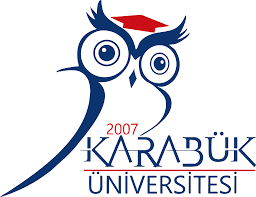 Dergi AdıJournal name   Sorumlu Yazar:Responsible/Corresponding Author:         KARABÜK ÜNİVERSİTESİKarabuk University                                                  EK 2-ATelif Hakkı Anlaşması FormuCopyright Agreement FormYazar(lar) aşağıdaki hususları kabul eder:Sunulan makalenin yazar(lar)ın orijinal çalışması olduğunu ve intihal yapmadıklarını,Tüm yazarların bu çalışmaya asli olarak katılmış olduklarını ve bu çalışma için her türlü sorumluluğu aldıklarını, Tüm yazarların sunulan makalenin son halini gördüklerini ve onayladıklarını,Makalenin başka bir yerde basılmadığını veya basılmak için sunulmadığını,Makalede bulunan metnin, şekillerin ve dokümanların diğer şahıslara ait olan Telif Haklarını ihlal etmediğini kabul ve taahhüt ederler.KARABÜK ÜNİVERSİTESİ’nin bu fikri eseri, Creative Commons Atıf-GayrıTicari 4.0 Uluslararası (CC BY-NC 4.0) lisansı ile yayınlamasına izin verirler. Creative Commons  Atıf-GayrıTicari  4.0  Uluslararası  (CC  BY-NC  4.0)  lisansı,  eserin  ticari  kullanım  dışında  her  boyut  ve  formatta  paylaşılmasına,  kopyalanmasına, çoğaltılmasına ve orijinal esere uygun şekilde atıfta bulunmak kaydıyla yeniden düzenleme, dönüştürme ve eserin üzerine inşa etme dâhil adapte edilmesine izin verir. Yazar(lar)ın veya varsa yazar(lar)ın işvereninin telif dâhil patent hakları, yazar(lar)ın gelecekte kitaplarında veya diğer çalışmalarında makalenin tümünü ücret ödemeksizin kullanma hakkı makaleyi satmamak koşuluyla kendi amaçları için çoğaltma hakkı gibi fikri mülkiyet hakları saklıdır.Yayımlanan veya yayıma kabul edilmeyen makalelerle ilgili dokümanlar (fotoğraf, orijinal şekil vb.) karar tarihinden başlamak üzere bir yıl süreyle KARABÜK ÜNİVERSİTESİ’nce saklanır ve bu sürenin sonunda imha edilir.Ben/Biz, telif hakkı ihlali nedeniyle üçüncü şahıslarca vuku bulacak hak talebi veya açılacak davalarda KARABÜK ÜNİVERSİTESİ ve Dergi Editörlerinin hiçbir sorumluluğunun olmadığını, tüm sorumluluğun yazarlara ait olduğunu taahhüt ederim/ederiz.Ayrıca  Ben/Biz  makalede  hiçbir  suç  unsuru  veya  kanuna  aykırı  ifade  bulunmadığını,  araştırma  yapılırken  kanuna  aykırı  herhangi  bir  malzeme  ve  yöntem kullanılmadığını taahhüt ederim/ederiz.Bu Telif Hakkı Anlaşması Formu tüm yazarlar tarafından imzalanmalıdır/onaylanmalıdır. Form farklı kurumlarda bulunan yazarlar tarafından ayrı kopyalar halinde doldurularak sunulabilir. Ancak, tüm imzaların orijinal veya kanıtlanabilir şekilde onaylı olması gerekir.The author(s) agrees that:The manuscript submitted is his/her/their own original work and has not been plagiarized from any prior work,all authors participated in the work in a substantive way and are prepared to take public responsibility for the work, all authors have seen and approved the manuscript as submitted,the manuscript has not been published and is not being submitted or considered for publication elsewhere,the text, illustrations, and any other materials included in the manuscript do not infringe upon any existing copyright or other rights of anyone.KARABUK UNIVERSITY will publish the content under Creative Commons Attribution-NonCommercial 4.0 International (CC BY-NC 4.0) license that gives permission to copy and redistribute the material in any medium or format other than commercial purposes as well as remix, transform and build upon the material by providing appropriate credit to the original work.The Contributor(s) or, if applicable the Contributor’s Employer, retain(s) all proprietary rights in addition to copyright, patent rights; to use, free of charge, all parts of this article for the author’s future works in books, lectures, classroom teaching or oral presentations,  the right to reproduce the article for their own purposes provided the copies are not offered for sale.All materials related to manuscripts, accepted or rejected, including photographs, original figures etc., will be kept by KARABUK UNIVERSITY for one year following the editor’s decision. These materials will then be destroyed.I/We indemnify KARABUK UNIVERSITY and the Editors of the Journals, and hold them harmless from any loss, expense or damage occasioned by a claim or suit by a third party for copyright infringement, or any suit arising out of any breach of the foregoing warranties as a result of publication of my/our article. I/We also warrant that the article contains no libelous or unlawful statements and does not contain material or instructions that might cause harm or injury.This Copyright Agreement Form must be signed/ratified by all authors. Separate copies of the form (completed in full) may be submitted by authors located at different institutions; however, all signatures must be original and authenticated.Journal nameDergi AdıResponsible/Corresponding Author:Sorumlu Yazar:      KARABÜK ÜNİVERSİTESİKarabuk UniversityEK 2-BCopyright Agreement FormTelif Hakkı Anlaşması FormuThe author(s) agrees that:The manuscript submitted is his/her/their own original work, and has not been plagiarized from any prior work,all authors participated in the work in a substantive way, and are prepared to take public responsibility for the work, all authors have seen and approved the manuscript as submitted,the manuscript has not been published and is not being submitted or considered for publication elsewhere,the text, illustrations, and any other materials included in the manuscript do not infringe upon any existing copyright or other rights of anyone.KARABUK UNIVERSITY will publish the content under Creative Commons Attribution-NonCommercial 4.0 International (CC BY-NC 4.0) license that gives permission to copy and redistribute the material in any medium or format other than commercial purposes as well as remix, transform and build upon the material by providing appropriate credit to the original work.The Contributor(s) or, if applicable the Contributor’s Employer, retain(s) all proprietary rights in addition to copyright, patent rights;  to use, free of charge, all parts of this article for the author’s future works in books, lectures, classroom teaching or oral presentations, the right to reproduce the article for their own purposes provided the copies are not offered for sale.All materials related to manuscripts, accepted or rejected, including photographs, original figures etc., will be kept by KARABUK UNIVERSITY for one year following the editor’s decision. These materials will then be destroyed.I/We indemnify KARABUK UNIVERSITY and the Editors of the Journals, and hold them harmless from any loss, expense or damage occasioned by a claim or suit by a third party for copyright infringement, or any suit arising out of any breach of the foregoing warranties as a result of publication of my/our article. I/We also warrant that the article contains no libelous or unlawful statements, and does not contain material or instructions that might cause harm or injury.This Copyright Agreement Form must be signed/ratified by all authors. Separate copies of the form (completed in full) may be submitted by authors located at different institutions; however, all signatures must be original and authenticated.Yazar(lar) aşağıdaki hususları kabul eder:Sunulan makalenin yazar(lar)ın orijinal çalışması olduğunu ve intihal yapmadıklarını,Tüm yazarların bu çalışmaya asli olarak katılmış olduklarını ve bu çalışma için her türlü sorumluluğu aldıklarını, Tüm yazarların sunulan makalenin son halini gördüklerini ve onayladıklarını,Makalenin başka bir yerde basılmadığını veya basılmak için sunulmadığını,Makalede bulunan metnin, şekillerin ve dokümanların diğer şahıslara ait olan Telif Haklarını ihlal etmediğini kabul ve taahhüt ederler.KARABÜK ÜNİVERSİTESİ’nin bu fikri eseri, Creative Commons Atıf-GayrıTicari 4.0 Uluslararası (CC BY-NC 4.0) lisansı ile yayınlamasına izin verirler. Creative Commons  Atıf-GayrıTicari  4.0  Uluslararası  (CC  BY-NC  4.0)  lisansı,  eserin  ticari  kullanım  dışında  her  boyut  ve  formatta  paylaşılmasına,  kopyalanmasına, çoğaltılmasına ve orijinal esere uygun şekilde atıfta bulunmak kaydıyla yeniden düzenleme, dönüştürme ve eserin üzerine inşa etme dâhil adapte edilmesine izin verir. Yazar(lar)ın veya varsa yazar(lar)ın işvereninin telif dâhil patent hakları, yazar(lar)ın gelecekte kitaplarında veya diğer çalışmalarında makalenin tümünü ücret ödemeksizin kullanma hakkı makaleyi satmamak koşuluyla kendi amaçları için çoğaltma hakkı gibi fikri mülkiyet hakları saklıdır.Yayımlanan veya yayıma kabul edilmeyen makalelerle ilgili dokümanlar (fotoğraf, orijinal şekil vb.) karar tarihinden başlamak üzere bir yıl süreyle KARABÜK ÜNİVERSİTESİ’nce saklanır ve bu sürenin sonunda imha edilir.Ben/Biz, telif hakkı ihlali nedeniyle üçüncü şahıslarca vuku bulacak hak talebi veya açılacak davalarda KARABÜK ÜNİVERSİTESİ ve Dergi Editörlerinin hiçbir sorumluluğunun olmadığını, tüm sorumluluğun yazarlara ait olduğunu taahhüt ederim/ederiz.Ayrıca  Ben/Biz  makalede  hiçbir  suç  unsuru  veya  kanuna  aykırı  ifade  bulunmadığını,  araştırma  yapılırken  kanuna  aykırı  herhangi  bir  malzeme  ve  yöntem kullanılmadığını taahhüt ederim/ederiz.Bu Telif Hakkı Anlaşması Formu tüm yazarlar tarafından imzalanmalıdır/onaylanmalıdır. Form farklı kurumlarda bulunan yazarlar tarafından ayrı kopyalar halinde doldurularak sunulabilir. Ancak, tüm imzaların orijinal veya kanıtlanabilir şekilde onaylı olması gerekir.EK-3                                                          KARABÜK ÜNİVERSİTESİ                                                                   Karabuk University                                        TELİF VE TERCÜME ESER TEMLİKNAMESİM.Y.H.B.Y. Örnek No 32EK-4                                                KARABÜK ÜNİVERSİTESİ                                                                          Karabuk University     Deed for the Assignment of CopyrightM.Y.H.B.Y. Sample No 32                          KARABÜK ÜNİVERSİTESİ                                                            Karabuk University                                                 Kitap Telif Hakkı Anlaşması FormuEK-5Bu Telif Hakkı Anlaşması Formu tüm yazarlar tarafından imzalanmalıdır/onaylanmalıdır. KARABÜK Üniversitesi Yayınevi (Yayıncı) imzalı anlaşması olmayan hiçbir çalışmayı yayınlamaz. Formun ayrı kopyaları (tamamlanmış olarak) farklı kurumlarda bulunan yazarlar tarafından sunulabilir. Ancak, tüm imzaların orijinal veya kanıtlanabilir onaylı olması gerekir.Kitabın Başlığı: ………………………………………………………………………………………………………………………………………………………………………………………………………. Editörün(lerin) Adı Soyadı: …………………………………………………………………………………………………………………………………………………………………………………….. Sunulan Kitap Bölümünün Başlığı:…………………………………………………………………………………………………..…( bundan böyle “yazı” olarak anılacaktır.)Yazar(lar) aşağıdaki hususları kabul eder:Sunulan yazının yazar(lar)ın orijinal çalışması olduğunu ve intihal yapmadıklarını,Tüm yazarların bu yazı çalışmasına asli olarak katılmış olduklarını ve bu yazı için her türlü sorumluluğu aldıklarını, Tüm yazarların sunulan yazının son halini gördüklerini ve onayladıklarını,Yazının başka bir yerde basılmadığını veya basılmak için sunulmadığını,Yazıda bulunan metnin, şekillerin ve dokümanların diğer şahıslara ait olan Telif Haklarını ihlal etmediğini kabul ve taahhüt ederler.KARABÜK ÜNİVERSİTESİ’nin bu fikri eseri, Creative Commons Atıf-GayrıTicari 4.0 Uluslararası (CC BY-NC 4.0) lisansı ile yayınlamasına izin verirler. Creative Commons Atıf-GayrıTicari 4.0 Uluslararası (CC BY-NC 4.0) lisansı, eserin ticari kullanım dışında her boyut ve formatta paylaşılmasına, kopyalanmasına, çoğaltılmasına ve orijinal esere uygun şekilde atıfta bulunmak kaydıyla yeniden düzenleme, dönüştürme ve eserin üzerine inşa etme dâhil adapte edilmesine izin verir.Yazar(lar)ın veya varsa yazar(lar)ın işvereninin telif dâhil patent hakları, yazar(lar)ın gelecekte kitaplarında veya diğer çalışmalarında yazının tümünü ücret ödemeksizin kullanma hakkı makaleyi satmamak koşuluyla kendi amaçları için çoğaltma hakkı gibi fikri mülkiyet hakları saklıdır.Yayımlanan veya yayıma kabul edilmeyen yazılar ilgili dokümanlar (fotoğraf, orijinal şekil vb.) karar tarihinden başlamak üzere bir yıl süreyle KARABÜK ÜNİVERSİTESİ’nce saklanır ve bu sürenin sonunda imha edilir.Ben/Biz, telif hakkı ihlali nedeniyle üçüncü şahıslarca vuku bulacak hak talebi veya açılacak davalarda KARABÜK ÜNİVERSİTESİ ve Kitap Editörlerinin hiçbir sorumluluğunun olmadığını, tüm sorumluluğun yazarlara ait olduğunu taahhüt ederim/ederiz.Ayrıca Ben/Biz yazıda hiçbir suç unsuru veya kanuna aykırı ifade bulunmadığını, araştırma yapılırken kanuna aykırı herhangi bir malzeme ve yöntem kullanılmadığını taahhüt ederim/ederiz.Bu Telif Hakkı Anlaşması Formu tüm yazarlar tarafından imzalanmalıdır/onaylanmalıdır. Form farklı kurumlarda bulunan yazarlar tarafından ayrı kopyalar halinde doldurularak sunulabilir. Ancak, tüm imzaların orijinal veya kanıtlanabilir şekilde onaylı olması gerekir.Yazarın Adı Soyadı:Posta Adresi:Şehir/Ülke:Email Adresi:Tarih:Yazarın İmzası:Yazarın Adı Soyadı:Posta Adresi:Şehir/Ülke:Email Adresi:Tarih:Yazarın İmzası:Yazarın Adı Soyadı:Posta Adresi:Şehir/Ülke:Email Adresi: Tarih:Yazarın İmzası:                                               KARABÜK ÜNİVERSİTESİ                                                                        Karabuk University                                                       Press’ Books Copyright Agreement FormEK-6This Copyright Agreement Form must be signed/ratified by all authors. Karabuk University Press (Publisher) will not publish any work that is not        accompanied by a signed form. Separate copies of this form (completed in full) may be submitted by authors located at different institutions; however, all signatures must be original and authenticated.Title of Book: …………………………………………………………………………………………………………………………………………………………………………………………………………. Editor(s) Name(s): …………………………………………………………………………………………………………………………………………………………………………………………………. Title of Chapter submitted: …………………………………………………………………………………………………………………………………( herein after the “manuscript” )The author(s) agrees that:The manuscript submitted is his/her/their own original work, and has not been plagiarized from any prior work,all authors participated in the work in a substantive way, and are prepared to take public responsibility for the work, all authors have seen and approved the manuscript as submitted,the manuscript has not been published and is not being submitted or considered for publication elsewhere,the text, illustrations, and any other materials included in the manuscript do not infringe upon any existing copyright or other rights of anyone. KARABUK UNIVERSITY will publish the content under Creative Commons Attribution-NonCommercial 4.0 International (CC BY-NC 4.0) license that gives permission to copy and redistribute the material in any medium or format other than commercial purposes as well as remix, transform and build upon the material by providing appropriate credit to the original work.The Contributor(s) or, if applicable the Contributor’s Employer, retain(s) all proprietary rights in addition to copyright, patent rights;to use, free of charge, all parts of this article for the author’s future works in books, lectures, classroom teaching or oral presentations, the right to reproduce the article for their own purposes provided the copies are not offered for sale.All materials related to manuscripts, accepted or rejected, including photographs, original figures etc., will be kept by KARABUK UNIVERSITY for one year following the editor’s decision. These materials will then be destroyed.I/We indemnify KARABUK UNIVERSITY and the Editors of the Journals, and hold them harmless from any loss, expense or damage occasioned by a claim or suit by a third party for copyright infringement, or any suit arising out of any breach of the foregoing warranties as a result of publication of my/our article. I/We also warrant that the article contains no libelous or unlawful statements, and does not contain material or instructions that might cause harm or injury.This Copyright Agreement Form must be signed/ratified by all authors. Separate copies of the form (completed in full) may be submitted by authors located at different institutions; however, all signatures must be original and authenticated.Name of Author: Postal Address:City/State/Country:Email Address:Date:Signature of Author:Name of Author:Postal Address:City/State/Country:Email Address:Date:Signature of Author:Name of Author:Postal Address:City/State/Country:Email Address: Date:Signature of Author: 	_                                 KARABÜK ÜNİVERSİTESİ                         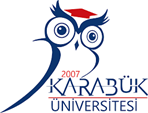                                   YAYIN BİLGİ KARTI (BASILI ESERLER İÇİN)                                 KARABÜK ÜNİVERSİTESİ                                                           YAYIN BİLGİ KARTI (BASILI ESERLER İÇİN)                                 KARABÜK ÜNİVERSİTESİ                                                           YAYIN BİLGİ KARTI (BASILI ESERLER İÇİN)                                 KARABÜK ÜNİVERSİTESİ                                                           YAYIN BİLGİ KARTI (BASILI ESERLER İÇİN)                                 KARABÜK ÜNİVERSİTESİ                                                           YAYIN BİLGİ KARTI (BASILI ESERLER İÇİN)                                 KARABÜK ÜNİVERSİTESİ                                                           YAYIN BİLGİ KARTI (BASILI ESERLER İÇİN)                                 KARABÜK ÜNİVERSİTESİ                                                           YAYIN BİLGİ KARTI (BASILI ESERLER İÇİN)                                 KARABÜK ÜNİVERSİTESİ                                                           YAYIN BİLGİ KARTI (BASILI ESERLER İÇİN)BAĞLI BULUNDUĞU BİRİMESERİN TAM ADIESERİN NİTELİĞİDergiDers KitabıYardımcı Ders KitabıYardımcı Ders KitabıBildiri KitabıBildiri KitabıDiğerESERİN NİTELİĞİYAZARIN/YAZARLARIN ADI VE SOYADIEDİTÖR/EDİTÖRLERİN ADI VE SOYADI (VARSA)BİRİM YÖNETİM KURULU KARARITAHMİNİ FORMA ADEDİYAZARIN YAYIN YÖNETMELİĞİNE UYGUN OLARAK HAZIRLANAN MÜSAADE YAZISITELİF ÜCRETİNİNÖDENİP - ÖDENMEYECEĞİBASKI ADEDİ 1ÖĞRENCİ SAYISIÖĞRENCİ SAYISI31 ARALIK 20…. İTİBARİYLE AYNİYAT KAYDISAYFA ADEDİ 2 YAZI ADEDİ 3 FOTOĞRAF ADEDİ 4 HARİTA GRAFİK VE ŞEKİLLERİN ADEDİ 4 TABLO ADEDİ 4DİĞER BİLGİLEREser ilk baskı değil ise, daha önceki baskılarla ilgili aşağıdaki bilgiler işlenmelidir; Telif ödenip ödenmediği  :Baskı Adedi	:Matbaa Adı	:Baskı Tarihi	:Yazar / Editör Adı -Soyadı İmzaDİĞER BİLGİLEREser ilk baskı değil ise, daha önceki baskılarla ilgili aşağıdaki bilgiler işlenmelidir; Telif ödenip ödenmediği  :Baskı Adedi	:Matbaa Adı	:Baskı Tarihi	:Yazar / Editör Adı -Soyadı İmzaDİĞER BİLGİLEREser ilk baskı değil ise, daha önceki baskılarla ilgili aşağıdaki bilgiler işlenmelidir; Telif ödenip ödenmediği  :Baskı Adedi	:Matbaa Adı	:Baskı Tarihi	:Yazar / Editör Adı -Soyadı İmzaDİĞER BİLGİLEREser ilk baskı değil ise, daha önceki baskılarla ilgili aşağıdaki bilgiler işlenmelidir; Telif ödenip ödenmediği  :Baskı Adedi	:Matbaa Adı	:Baskı Tarihi	:Yazar / Editör Adı -Soyadı İmzaDİĞER BİLGİLEREser ilk baskı değil ise, daha önceki baskılarla ilgili aşağıdaki bilgiler işlenmelidir; Telif ödenip ödenmediği  :Baskı Adedi	:Matbaa Adı	:Baskı Tarihi	:Yazar / Editör Adı -Soyadı İmzaDİĞER BİLGİLEREser ilk baskı değil ise, daha önceki baskılarla ilgili aşağıdaki bilgiler işlenmelidir; Telif ödenip ödenmediği  :Baskı Adedi	:Matbaa Adı	:Baskı Tarihi	:Yazar / Editör Adı -Soyadı İmzaDİĞER BİLGİLEREser ilk baskı değil ise, daha önceki baskılarla ilgili aşağıdaki bilgiler işlenmelidir; Telif ödenip ödenmediği  :Baskı Adedi	:Matbaa Adı	:Baskı Tarihi	:Yazar / Editör Adı -Soyadı İmzaDİĞER BİLGİLEREser ilk baskı değil ise, daha önceki baskılarla ilgili aşağıdaki bilgiler işlenmelidir; Telif ödenip ödenmediği  :Baskı Adedi	:Matbaa Adı	:Baskı Tarihi	:Yazar / Editör Adı -Soyadı İmzaÇalıştığı kurumUniversity/company/institutionPosta adresiAddressE-postaE-mailTelefon no; GSM noPhone; mobile phoneSorumlu Yazar;Responsible/Corresponding Authorİmza / SignatureTarih / DateSorumlu Yazar;Responsible/Corresponding Author……../……../……………University/company/institutionÇalıştığı kurumAddressPosta adresiE-mailE-postaPhone; mobile phoneTelefon no; GSM noResponsible/Corresponding Author;Sorumlu Yazar;Signature / İmzaDate / TarihResponsible/Corresponding Author;Sorumlu Yazar;……../……../……………Telif veya Tercüme Edilen EserinTelif veya Tercüme Edilen EserinAdıİtibari Sayfa ve Satır AdediTelif veya Tercüme BedeliAçıklama :Eser  Sahibi  /  İşleme  Eser  Sahibi  /  Bağlantılı  Hak  Sahibi  sıfatıyla  vücuda  getirdiğim“………………………………………………………………………………………………………………………………………………………………………………………………………………...” adlı fikri ürünüm üzerindeki işleme, çoğaltma, yayma, temsil, iletim ve pay alma(izleme) şeklindeki mali haklarım olmak üzere tüm mali haklarımı ve başta umuma arz olmak üzere tüm manevi hakları kullanma hakkımı KARABÜK Üniversitesi ……………....…………………………………………… Dekanlığına/Müdürlüğüne/Başkanlığına devrettiğimi kabul ve beyan ederim.Fikir ve Sanat Eserleri Kanunu’nun 52 nci maddesindeki şartları taşıyan iş bu sözleşmedeki devir beyanım neticesinde, devralanın, Fikir ve Sanat Eserleri Kanunu ve Üniversiteler Yayın Yönetmeliği hükümleri uyarınca devir ettiğim eser üzerinde tasarrufta bulunabileceğini, bu hakları bizzat veya üçüncü kişi eliyle kullanabileceğini kabul ve beyan ederim.Açıklama :Eser  Sahibi  /  İşleme  Eser  Sahibi  /  Bağlantılı  Hak  Sahibi  sıfatıyla  vücuda  getirdiğim“………………………………………………………………………………………………………………………………………………………………………………………………………………...” adlı fikri ürünüm üzerindeki işleme, çoğaltma, yayma, temsil, iletim ve pay alma(izleme) şeklindeki mali haklarım olmak üzere tüm mali haklarımı ve başta umuma arz olmak üzere tüm manevi hakları kullanma hakkımı KARABÜK Üniversitesi ……………....…………………………………………… Dekanlığına/Müdürlüğüne/Başkanlığına devrettiğimi kabul ve beyan ederim.Fikir ve Sanat Eserleri Kanunu’nun 52 nci maddesindeki şartları taşıyan iş bu sözleşmedeki devir beyanım neticesinde, devralanın, Fikir ve Sanat Eserleri Kanunu ve Üniversiteler Yayın Yönetmeliği hükümleri uyarınca devir ettiğim eser üzerinde tasarrufta bulunabileceğini, bu hakları bizzat veya üçüncü kişi eliyle kullanabileceğini kabul ve beyan ederim.Temlik eden	......./......./.......	Temellük eden(Yazar / Editör / Baş Editör)	(Dekan/Müdür/Başkan)Adı, Soyadı : ......................................................	......................................................Ünvanı	: .......................................................	......................................  ................. İmza	: …………………………………...		.......................................................Temlik eden	......./......./.......	Temellük eden(Yazar / Editör / Baş Editör)	(Dekan/Müdür/Başkan)Adı, Soyadı : ......................................................	......................................................Ünvanı	: .......................................................	......................................  ................. İmza	: …………………………………...		.......................................................Copyrighted or Translated WorkCopyrighted or Translated WorkTitleNumber of pages and lines:Copyright and/or Translation Fee:Description:As a copyright owner of the work/derivative work and as a related rightholder, I hereby agree and declare that I shall assign all my rights including my financial rights of derivating, copying, distributing, representing, transferring and sharing (monitoring) of my work titled “…………………………………………………………………………………………………………….……………………………………………………………………………………………………………..”and all my moral rights especially public offering right being in the first place to the assignee to the Deanery/ Directorate / Headship of Karabuk University ……………………………………… .According to this agreement and the provisions of Article No 52 of the Law of Intellectual and Artistic Works, I agree and declare that all rights which I assigned here are at the disposal of the assignee and he/she can benefit from these rights in person, or through a third person specified in accordance with the provisions of  Law of Intellectual and Artistic Works and Publishing Regulations of Universities.Description:As a copyright owner of the work/derivative work and as a related rightholder, I hereby agree and declare that I shall assign all my rights including my financial rights of derivating, copying, distributing, representing, transferring and sharing (monitoring) of my work titled “…………………………………………………………………………………………………………….……………………………………………………………………………………………………………..”and all my moral rights especially public offering right being in the first place to the assignee to the Deanery/ Directorate / Headship of Karabuk University ……………………………………… .According to this agreement and the provisions of Article No 52 of the Law of Intellectual and Artistic Works, I agree and declare that all rights which I assigned here are at the disposal of the assignee and he/she can benefit from these rights in person, or through a third person specified in accordance with the provisions of  Law of Intellectual and Artistic Works and Publishing Regulations of Universities.Assignor	......./......./.......	Assignee(Author / Editor / Editor – in chief)	(Dean/Director/Head)Name, Surname: ......................................................	......................................................Title	: ......................................................	....................................................... Signature	: …………………………………...	.......................................................Assignor	......./......./.......	Assignee(Author / Editor / Editor – in chief)	(Dean/Director/Head)Name, Surname: ......................................................	......................................................Title	: ......................................................	....................................................... Signature	: …………………………………...	.......................................................